◎年次大会・支部大会　　○全国合同研修会(2020.12.6)　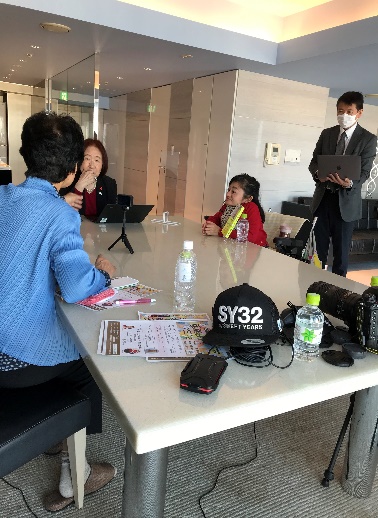 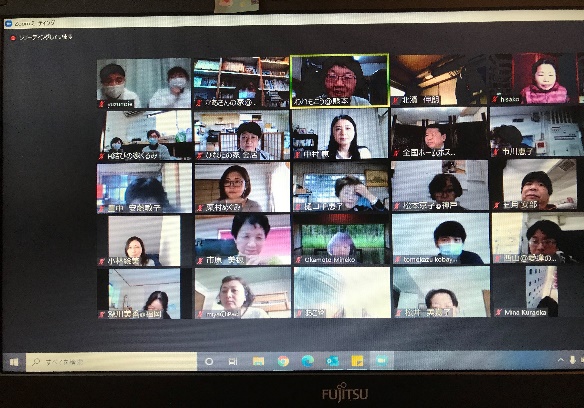 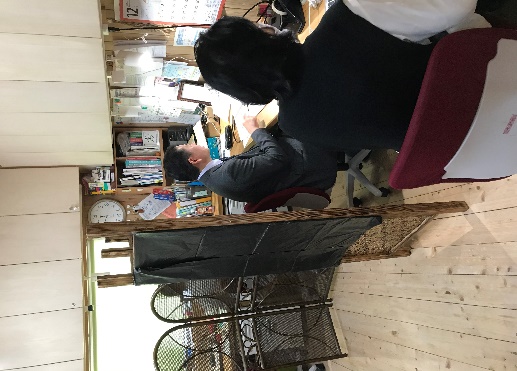 	ランチギャザリング参加者　　　　対談事前収録　　　　　　　　オンライン開催(宮崎)　　○支部研修会・支部代表者会議　　　　　　九州支部（2020.12.14）　　　　　　　　　　　　　　関東・東日本支部（20203.17）　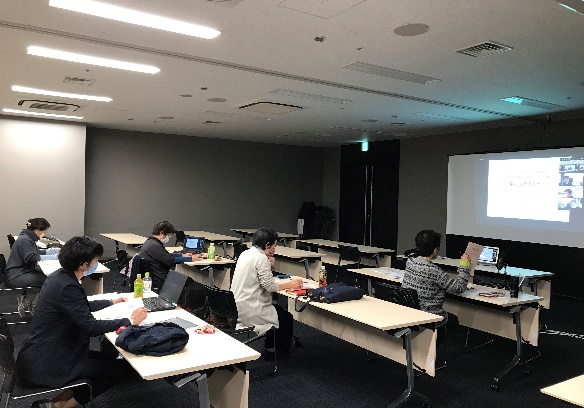 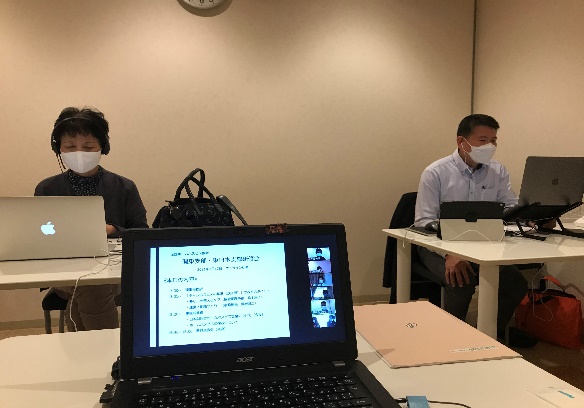 　　　　　熊本会場・オンライン　　　　　　　　　　　　　　　　　　オンライン開催◎レビュー(認定評価)　オンライン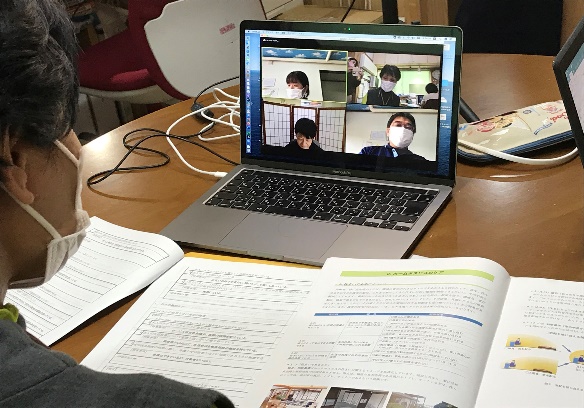 ◎ホームホスピス実践者育成塾(2020.9.12～13)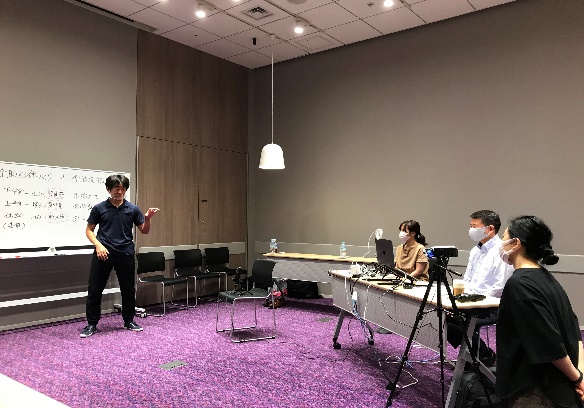 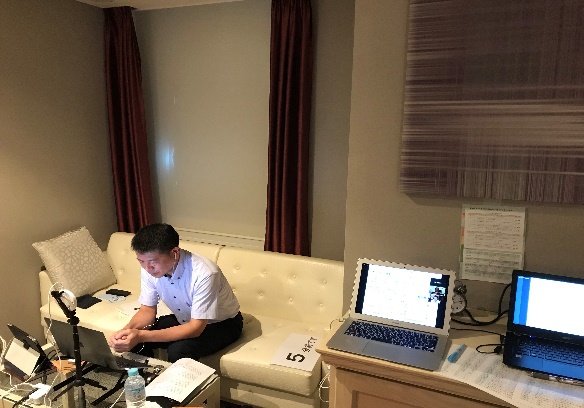 　　　　　9/12　配信会場（東京）　　　　　　　　　　　　　　　9/13ライブ配信(古武術介護)◎開設及び拠点整備事業【開設、拠点整備前視察】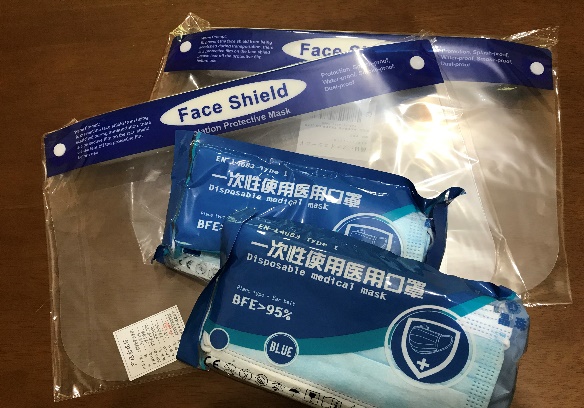 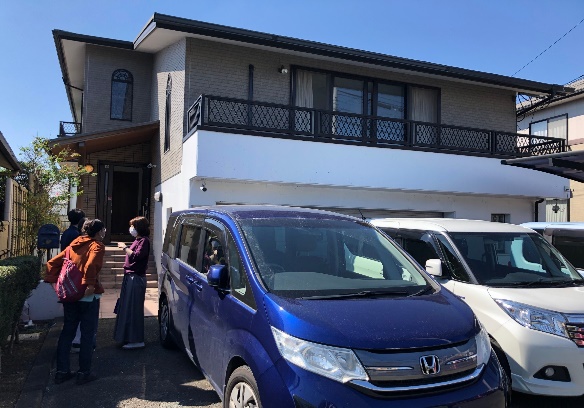 みらいけあ（熊本県）　　　　　　　　　　　　緊急支援（マスク・フェイスシールド）◎人材育成　　リーダー養成研修生事務研修(2020.7.22)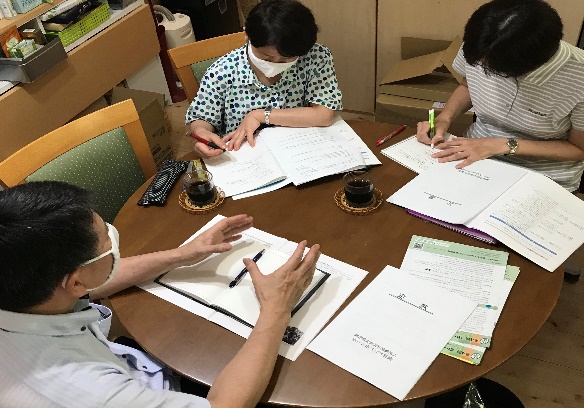 　　　　　研修生2名(協会事務局)